 SZKOLNA LIGA JĘZYKA NIEMIECKIEGO – ZESTAW NR 6  - IIImię i nazwisko………………………………    Klasa………………..I. Uzupełnij swoją odpowiedź na list od kolegi.                                        /5pkt Hallo! Du hast mir lange nicht mehr geschrieben. Warum nicht? In den Osterferien war ich in Österreich. Was hast du gemacht? Was machst du in den Sommerferien? Wie geht es deiner Schwester? Ist sie noch krank? Schreib bald wieder! Dein Norbert Hi, Norbert! Danke für deinen (1) ____________ . Ich habe lange nicht geschrieben, weil ich keine (2) ___________ hatte. Schule, Trainings und der Tag ist vorbei. Die Ostern (3) ___________ wir immer zu Hause, so war es auch dieses Jahr. Im Juli fahren wir ans (4) ____________, wir lieben Wasser. Susi ist nicht mehr krank, sie ist schon (5) ____________ und grüßt dich.  Tschüss ………….II. Ułóż zdania z rozsypanki, pamiętając o odmianie czasowników.    /16pkt1)du – so lange – warum – schlafen (?)                                         ………………………………………………………………..                                                2) jeden Abend – er – ein Buch – lesen ……………………………………………………………….
3) sprechen – sie (ona) – immer – schnell …………………………………………………………………
4) der Zug – hier – halten – nicht …………………………………………………………………
5) was – essen – zu Mittag – ihr …………………………………………………………………
6) du – nehmen – Medikamente – zu viele …………………………………………………………………
7) Klaus – geben – dir – was – zum Geburtstag (?) …………………………………………………………………
8) die Mutter – lassen – das Kind – zu Hause ………………………………………………………………..III. Znajdź polski odpowiednik do następujących przysłów:           /10pkt1. Was Hänschen nicht gelernt hat, lernt Hans nimmermehr.2. Ob Osten oder Westen zu Hause geht’s am besten.3. Alte Liebe rostet nicht .4. Der Groschen bringt den Taler. 5. Eine Schwalbe macht noch keinen Sommer. 6. Aller guten Dinge sind drei.  7. Andere Länder – andere Sitten.8. Aus Schaden wird man klug.9. Allzuviel ist ungesund.10. Auf Regen folgt SonneIV.Przeczytaj tekst. Z podanych odpowiedzi wybierz właściwą, aby otrzymać logiczny i gramatycznie poprawny tekst. Zakreśl  A, B lub C. ORANG-UTANS STERBEN AUS                                                            /5pktAm Anfang lebten Menschenaffen nicht nur in Indonesien, sondern auch in Südchina und Vietnam. Heutzutage leben nur noch etwa 15 000 Orang-Utans in 1. _____ Natur und ihre Zahl wird immer kleiner. Zum Vergleich: Vor 100 Jahren gab es noch etwa eine Million Menschenaffen. 2. _____ den Menschen wurde ihr natürlicher Lebensraum immer kleiner. Heute leben Orang-Utans nur noch in den Regenwäldern auf Borneo und Sumatra. In diesen Regionen werden aber immer größere Teile der Regenwälder 3. _____, um Platz für Plantagen zu machen oder Holz zu gewinnen. Das Holz nutzt man für die Produktion von Möbeln oder Papier. Wegen der Zerstörung 4. _____ Wälder und der Jagd auf die Tiere leben immer weniger Orang-Utans in Freiheit. Schon seit einiger 5. _____ stehen die Affen auf der Roten Liste. Trotzdem sterben sie aus. Nur der Mensch ist dafür verantwortlich, dass es die intelligenten Menschenaffen bald nicht mehr geben wird. nach: www.helles-koepfchen.ch 1. A. freie B. freier C. freien                                                                                         2. A. In B. Auf C. Durch                                                                                                 3. A. zerstört B. eröffnet C. verboten                                                                          4. A. die B. der C. den                                                                                             5. A. Uhr B. Zeit C. Stunde                   Schöne und ruhige Osterfeiertage! 
                                                                                                               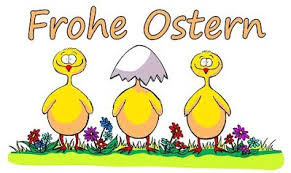 